kf]v/f ljZjljBfno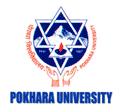 Joj:yfkg ;+sfo:s"n ckm lahg];ldltM @)&$÷)^÷)@ BBA-BI Program df egf{sf] nflu t]>f] ;"rL k|sflzt ul/Psf] ;"rgf lalaP la cfO{ -BBA-BI ) sfo{qmd tkm{ $ l;6 af+sL /x]sf] x'+bf pQm l;6sf nflu Ps} lbgdf egf{ -Spot Admission_ ug]{ p2]Zon] k|ltIff ;l"rdf /x]sf dWo]af6 d]l/6sf] cfwf/df ldlt @)&$.)^.)$ sf lbg !% hgf pDd]bjf/nfO{ egf{sf] nflu cfJxfg ul/Psf] 5 . b]xfosf pDd]bjf/x?n] ldlt @)&$.)^.)$ ut]sf lbg laxfg !)=)) ah] b]lv !!=)) ah] leq clgjfo{ ?kdf :jo+ pkl:yt eO{ cfkm\gf] gfd btf{ u/fO{ egf{ ug'{ kg]{5 .  egf{sf] nflu pQm lbg ?= $*,#&% z'Ns, k|j]z kq, z}lIfs k|df0fkqsf] ;Ssn}, gful/stfsf] k|ltlnkL, kf;kf]6{ ;fOhsf] kmf]6f] b'O{ k|lt ;lxt z}lIfs k|zf;g zfvfdf pkl:yt x'g' kg]{5 .  ;a} pDd]bjf/ pkl:yt ePsf] cj:yfdf l/Qm l;6df dfq d]l/6sf] cfwf/df egf{ ul/g]5 .t]>f] ;"rLsf] gfdfjnL================;+of]hsegf{ ;ldlt, @)&$SNRoll No.Name Marks Obtained119133Lila Raj Neupane58219161Pradip Shrestha58319296Bindu Bhattarai58419191Sandeep Adhikari58519234Bilash Baruwal58619003Mamata Lamichhane58719419Ameeta Bhandari58819335Ashmita Khatri58919371Manish Gurung57.81019252Tej Narayan Shah57.81119168Janak Bhujel57.81219130Rakesh Karki57.81319316Sarina Gurung57.81419035Srijana Kunwar57.81519154Srijana Paudel57.4